Alle Nederlandse scholen moeten een schooluniform introduceren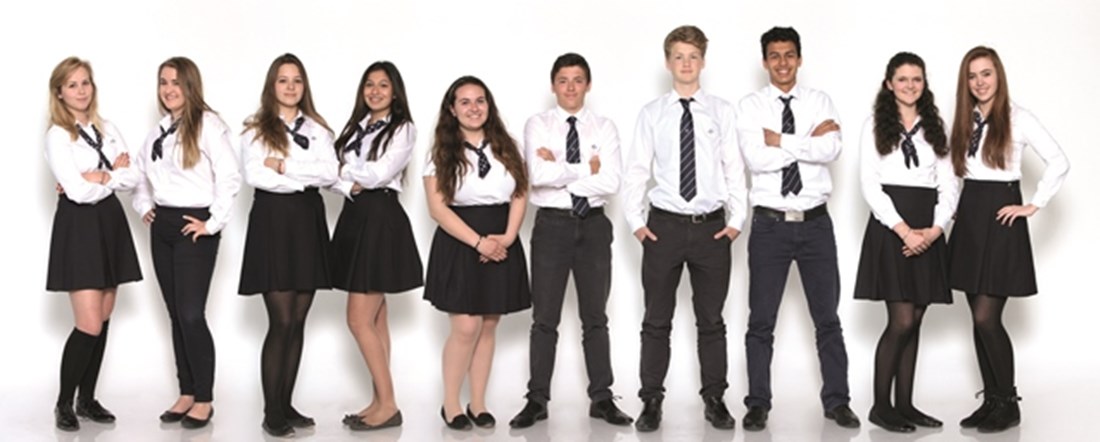 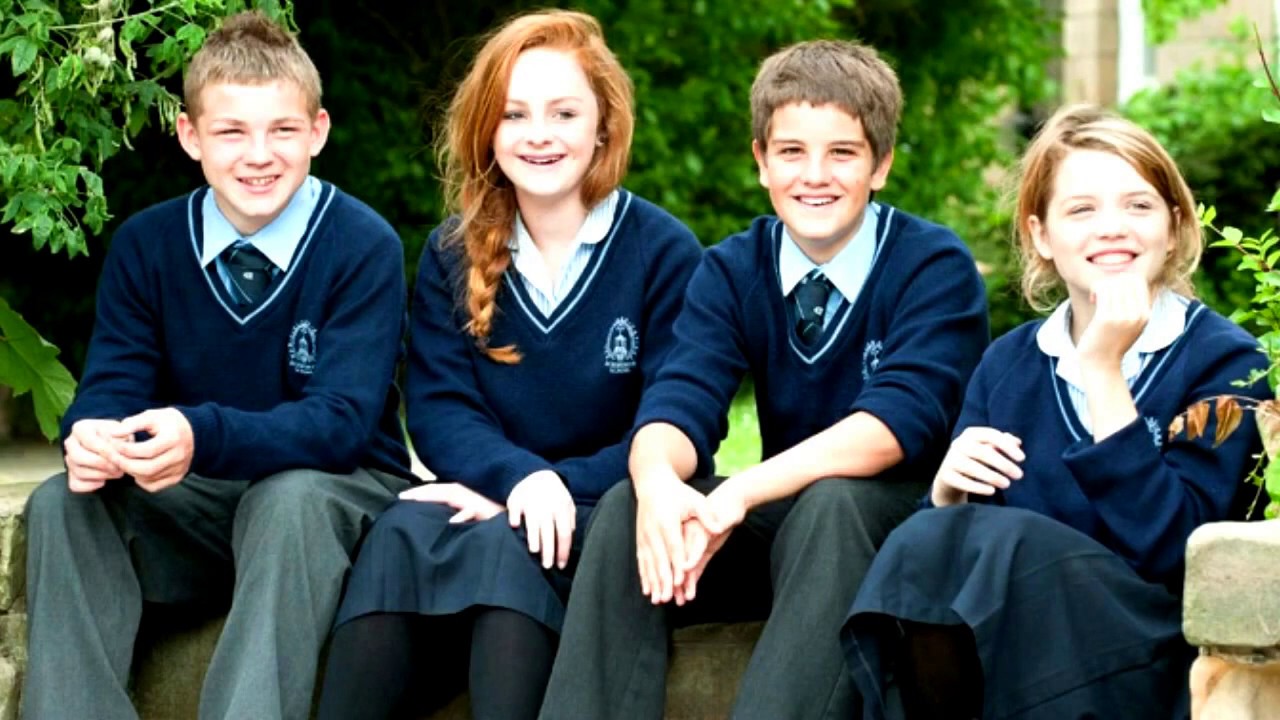 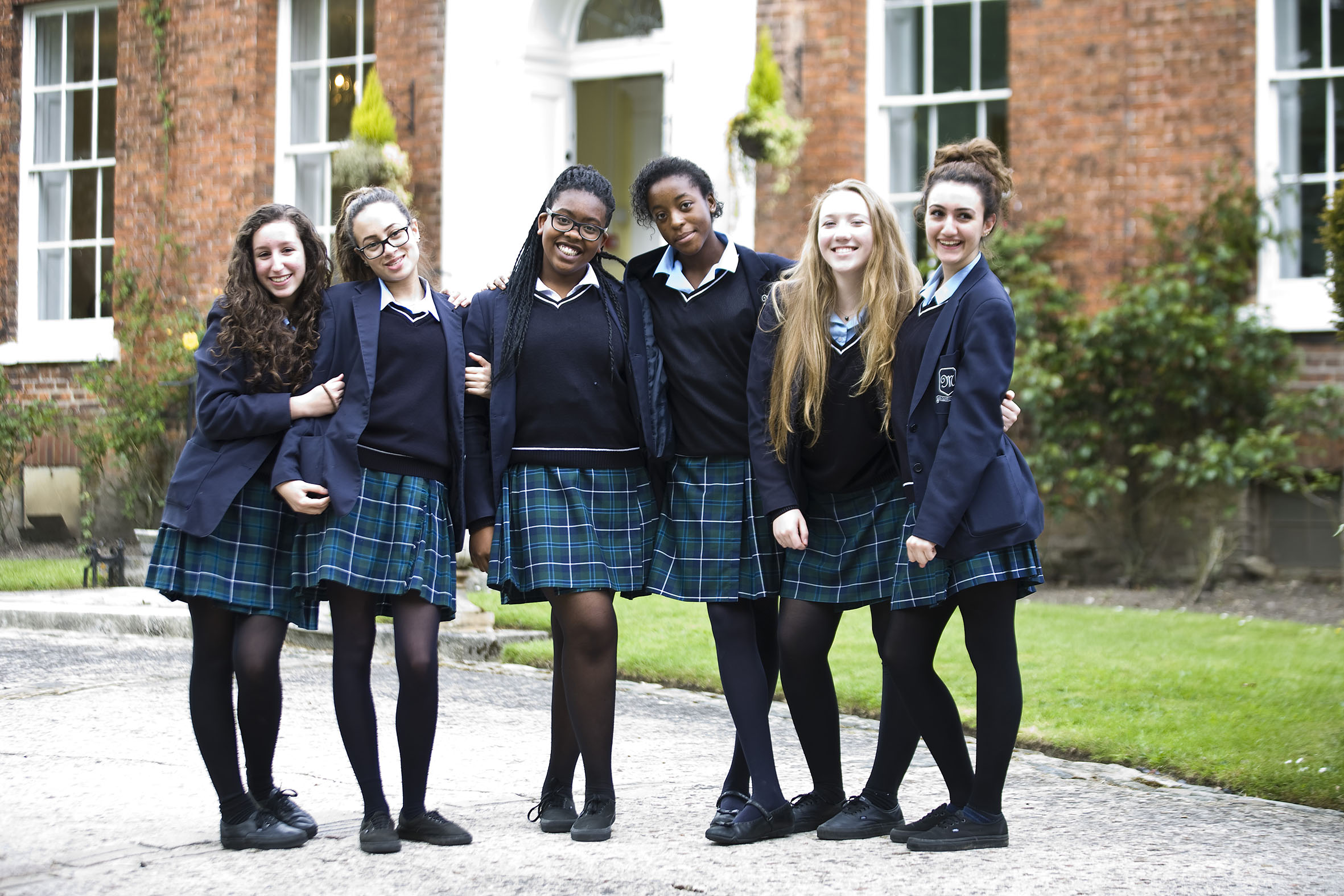 van : Femke Janssen H3ABetoog Nederlands In Engeland is het de normaalste zaak van de wereld om een schooluniform naar school aan te doen. Dit lijkt mij een goed idee om ook in Nederland aan te schaffen, daarom heb ik gekozen voor de stelling; Alle Nederlandse scholen moeten een schooluniform introduceren. Allereerst zorgt een schooluniform voor gelijkheid, je hebt geen verschil meer tussen rijk en arm. Dit zal ook het percentage van gepeste kinderen verminderen want uit onderzoek van de brits Council is gebleken dat 47% van de jongeren vind dat je kledingkeuze pesten kan uitlokken. Verder voelen veel kinderen zich niet vaak in een groep op hun gemak maar als iedereen gelijk is dan voelen ze zich ook goed op school en verbeterd dit ook hun prestaties op school. Daarnaast is het ook een heel gedoe met merkkleding want dat is voor zo een grote groep jongeren heel belangrijk en als je ouders dit niet kunnen betalen val je er snel buiten. Een ander argument is dat een schooluniform voor samenhorigheid en geborgenheid zorg, dit is iets wat veel kinderen nodig hebben en zorgt voor rust. Dit zorgt ook voor een groepsgevoel wat ook goed is voor de kinderen omdat ze dan voelen dat ze ergens bij horen en niet alleen staan. Tot slot vinden de leerlingen uit Engeland het fijnst aan het schooluniform dat ze niet meer na hoeven te denken wat ze aan gaan doen naar school en zo langer in bed kunnen blijven liggen.Daarentegen zullen veel mensen zeggen dat jongeren zich niet goed uiten en laten zien we ze zijn, want het is voor jongere vaak belangrijk om te laten zien wie ze zijn via de kleding. Maar daar ben ik het niet mee eens want je hebt nog genoeg tijd na school over en in de vakanties, ook zullen mensen je sneller op je karakter beoordelen dan op je kleding stijl en zo leer je mensen ook beter kennen. Mijn conclusie is dat het instellen van een schooluniform veel positieve kanten heeft zoals de vermindering van pesten, het groepsgevoel wat de kinderen krijgen en de rust en geordendheid waar het voor zorgt. Dit zijn belangrijke punten, helaas zullen er veel mensen niet mee eens zijn vanwege dat jongeren zich zelf ook moeten uiten. Maar je uiten kan ook na school, in het weekend of in de vakantie, daarom vind ik ook dat je genoeg tijd hebt om je zelf te uiten na school. Ik ben ook van mening dat een verplicht schooluniform een goed idee is.De British Council uit Groot-Brittannië voerde het drie jaar durende onderzoek ‘Inclusion and Diversity in Education’ (INDIE) uit op 47 scholen in negen landen (Groot-Brittannië, Nederland, Duitsland, België, Portugal, Spanje, Italië en Malta). Volgens 47 procent van de Nederlandse jongeren (gem. leeftijd 14 jaar) lokt kledingkeuze pesten uit.http://www.onderwijsvanmorgen.nl/schooluniform-als-middel-tegen-pesten/ Naast eenheid en gelijkheid blijkt een uniform ook voor discipline te zorgen, want uit wetenschappelijk onderzoek blijkt dat door een uniform het de rust in een school bevorderd. Hierdoor zullen ook de prestaties van leerlingen verbeteren, omdat ze zich beter kunnen concentreren.https://www.scholieren.com/betoog/75322 Onderzoek heeft aangetoond dat een schooluniform eenheid in de groep brengt, omdat iedereen er hetzelfde uitziet.https://www.trouw.nl/home/verplicht-schooluniform-op-basisschool-almere~ac184f74/Uit onderzoek is gebleken dat de meeste kinderen het fijnst aan een schooluniform vinden dat ze snel weten wat ze aan moeten doen naar school. (vertaald) https://www.youtube.com/watch?v=dNvjAJTt2IM